Pozdrav(pracovní list)Anotace:Pracovní list je zaměřen na pochopení pojmu společensky významnější osoba, na různé typy pozdravů a také na pochopení, kdo zdraví v dané situaci jako první.  Očekávaný výstup:Žáci si uvědomují, kdo je společensky významnější osoba, kdo 
má přednost, chápou význam verbálního a neverbálního pozdravu. Vědí, kdo v dané situaci zdraví první.Vzdělávací oblast:Člověk a jeho zdravíTematická oblast:Společenské chováníVěk:8. a 9. ročníkDatum: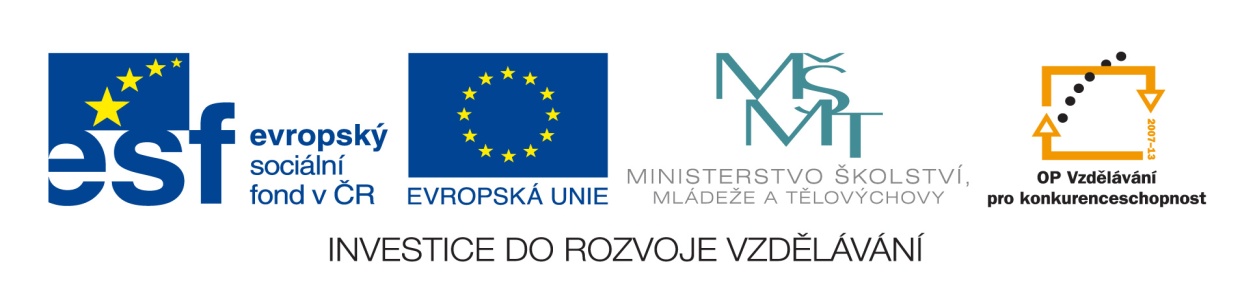 2. 9. 2012Podtrhni, kdo je společensky významnější:MUŽ – ŽENASTARŠÍ – MLADŠÍNADŘÍZENÝ – PODŘÍZENÝModře vybarvi pozdravy verbální a žlutě pozdravy neverbální:Oprav chyby ve větách:Potkáme-li známého, nemusíme zdravit i celou společnost, v níž se nachází.Jdeme-li s někým známým a on někoho pozdraví, nemusíme zdravit také.Ruku při pozdravu podává vždy první muž.Jde-li kamarád s přítelkyní, kterou neznáme, nemusíme jí pozdravit.První zdraví:Žena muže		ANO/NEMladší staršího		ANO/NENadřízený podřízeného	ANO/NEMuž ženu			ANO/NEStarší mladšího		ANO/NEPodřízený nadřízeného	ANO/NESprávná řešení:Podtrhni, kdo je společensky významnější:MUŽ – ŽENASTARŠÍ – MLADŠÍNADŘÍZENÝ – PODŘÍZENÝModře vybarvi pozdravy verbální a žlutě pozdravy neverbální:Oprav chyby ve větách:Potkáme-li známého, zdravíme i celou společnost, v níž se nachází.Jdeme-li s někým známým a on někoho pozdraví, zdravíme také.Ruku při pozdravu podává vždy první ženaJde-li kamarád s přítelkyní, kterou neznáme, pozdravíme ji pozdravit.První zdraví:Žena muže		ANO/NEMladší staršího		ANO/NENadřízený podřízeného	ANO/NEMuž ženu			ANO/NEStarší mladšího		ANO/NEPodřízený nadřízeného	ANO/NE